Росатом и министерство энергетики и горнорудной промышленности Алжира подписали дорожную карту сотрудничестваПодписание прошло на «АТОМЭКСПО-2024»26 марта 2024 года на полях XIII Международного форума «АТОМЭКСПО-2024» Госкорпорация «Росатом» и министерство энергетики и горнорудной промышленности Алжирской Народной Демократической Республики подписали дорожную карту о сотрудничестве в области использования атомной энергии в мирных целях. С российской стороны документ был подписан генеральным директором Госкорпорации «Росатом» Алексеем Лихачевым, с алжирской стороны — министром энергетики и горнорудной промышленности Мохаммедом Аркабом. Дорожная карта предусматривает дальнейшую совместную работу сторон в горизонте до 2025 года по широкому спектру направлений, таких как атомная энергетика, исследовательские реакторы, сотрудничество в области ядерного топливного цикла. Стороны определили дальнейшие шаги по развитию научно-технического сотрудничества и подготовке кадров, а также сотрудничеству на международных площадках в области мирного использования атомной энергии. В рамках документа стороны наметили ряд совместных мероприятий, в том числе проведение совместных рабочих групп, совместных мероприятий, технических туров. Комментируя подписание, генеральный директор Росатома Алексей Лихачев отметил: «Наши отношения с Алжиром развиваются динамично. Еще весной прошлого года мы познакомили алжирских коллег с решениями Росатома в атомной энергетике, а сегодня уже подписали документ, который определяет архитектуру дальнейшего сотрудничества России и Алжира в атомной сфере по конкретным направлениям. Мы всецело приветствуем стремление Алжира развивать атомную отрасль. Ядерные технологии позволяют не только внести вклад в решение насущных экономических, энергетических и социальных проблем, но и сделать огромный шаг в развитии науки, человеческого потенциала, обеспечении технологического суверенитета страны. Уверен, что наше долгосрочное партнерство и использование уникальных решений Росатома обеспечат задел для качественного развития Алжира в атомной сфере».Справка:Сотрудничество между РФ и Алжиром реализуется на основе Межправительственного соглашения о сотрудничестве в области использования атомной энергии в мирных целях, подписанного 3 сентября 2014 года. В марте 2023 года Госкорпорация «Росатом» и Комиссариат по атомной энергии Алжира (COMENA) впервые организовали совместный семинар по атомным энергетическим решениям для ключевых стейкхолдеров и компаний энергетического рынка Алжира, на котором были подробно рассмотрены направления потенциального сотрудничества между сторонами. В сентябре 2023 года между АО «РХК» и COMENA подписан Меморандум о сотрудничестве в области ядерной медицины. Россию со странами региона связывает многолетняя история успешной кооперации в области мирного использования атомной энергии. Начиная с 60-х годов прошлого века в целом ряде стран по российским технологиям были сооружены первые в регионе исследовательские реакторы мощностью до 5 МВт, Россия также оказывает поддержку в обучении специалистов по атомным направлениям из этих стран. В настоящий момент Росатом реализует крупнейший в Африке проект по строительству атомной станции — АЭС «Эль-Дабаа» в Египте, которая будет включать четыре энергоблока с реакторами типа ВВЭР-1200 поколения III+ общей мощностью 4800 МВт. Международный форум «АТОМЭКСПО» — главное событие мировой атомной отрасли, крупнейшая выставочная и деловая площадка, на которой обсуждается современное состояние атомной отрасли, формируются тренды ее дальнейшего развития. Проводится с 2009 года. В форуме участвуют руководители ключевых компаний мировой атомной отрасли, государственных структур, международных и общественных организаций, ведущие эксперты. Формат форума включает выставку и конгресс с обширной деловой программой, основным событием которой является пленарная сессия. На панельных дискуссиях и в рамках круглых столов проводится обсуждение тем, наиболее важных для атомной отрасли. На выставке свои технологии и компетенции представляют ведущие компании мировой атомной индустрии и смежных отраслей. В рамках демонстрации приверженности Росатома климатической повестке будет обеспечена компенсация углеродного следа XIII Международного форума «АТОМЭКСПО-2024» с использованием специальных сертификатов. 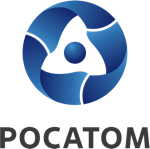 Медиацентр атомнойпромышленности
atommedia.onlineПресс-релиз26.03.24